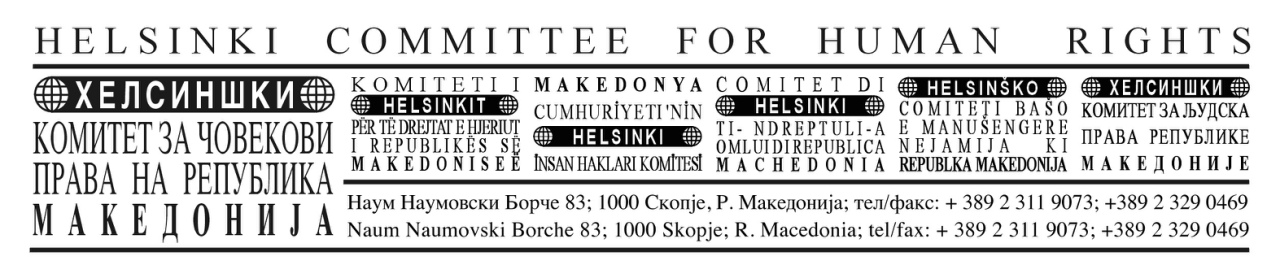 ШКОЛА ЗА ЧОВЕКОВИ ПРАВА ЗА МЛАДИ14-20 АВГУСТ 2019СОГЛАСНОСТ ОД РОДИТЕЛ/СТАРАТЕЛза учество на школа за човекови права за млади организирана од страна на Хелсиншкиот комитет за човекови праваЈас, __________________________________ (име и презиме на родител/старател) со адреса на живеење ______________________________ се согласувам моето дете __________________________(име и презиме на малолетникот) со дата на раѓање __________________ доколку е избран/а да учествува на 7-дневна школа за човекови права за млади која ќе се одржи во периодот 15-20 август 2019 година. Дата: 											Потпис: __________________________					_____________________________